Fri 1 EinlegetechnikenKombinationstechnik mit halben Wicklern und versetzter WicklungAbteilung mit Scheitel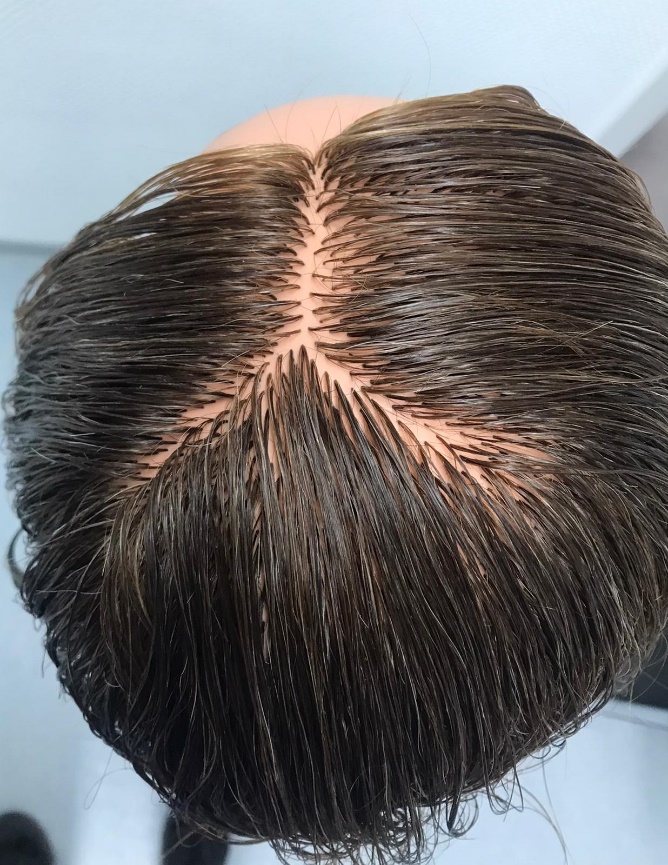 Die ersten drei Wickler setzen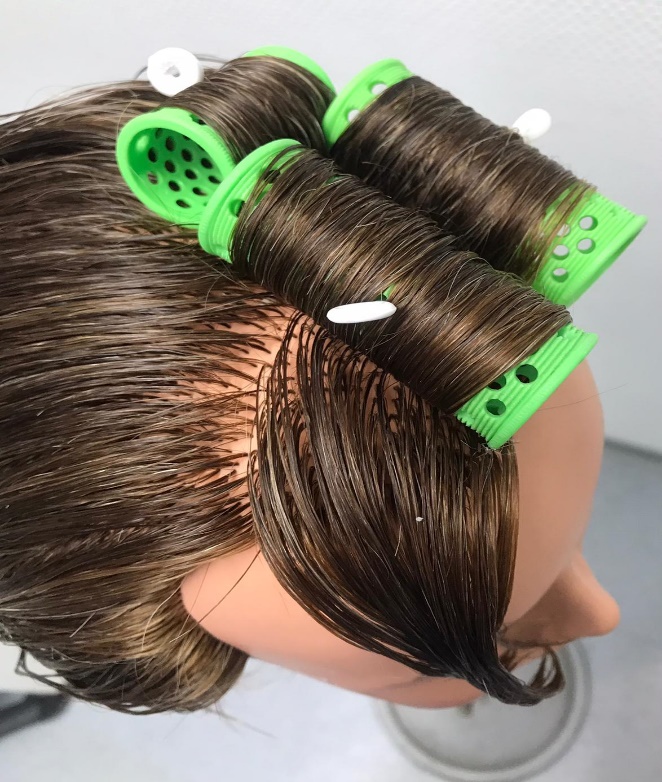 Halbrunde Abteilung mit hochgestellten Wicklern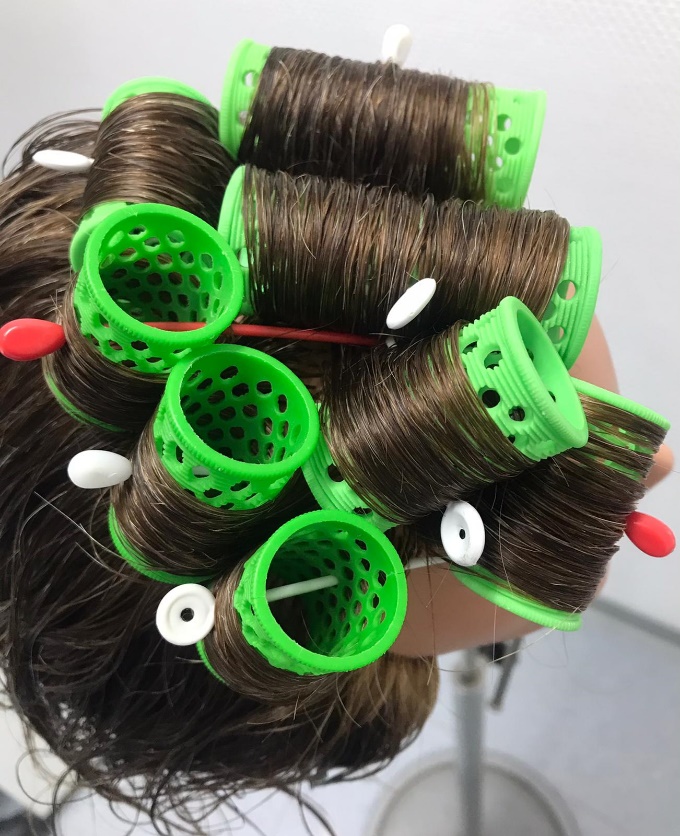 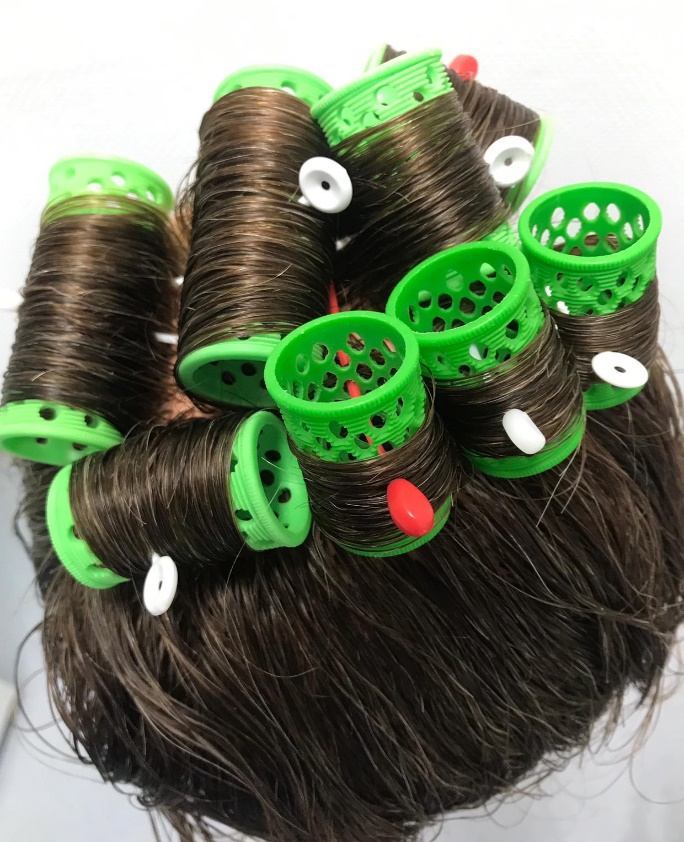 Im weiteren Verlauf eine versetzte Wicklung mit verschiedenen Größen wickeln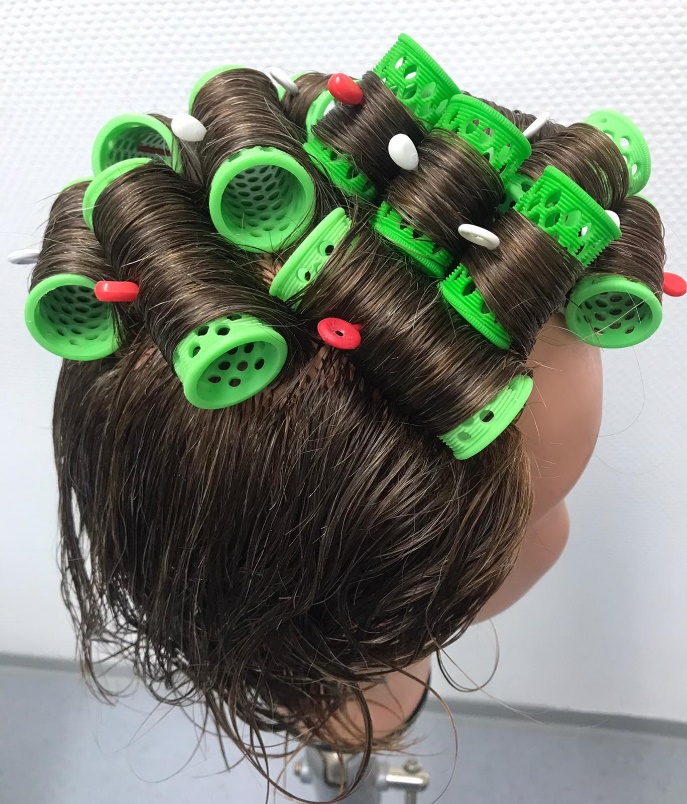 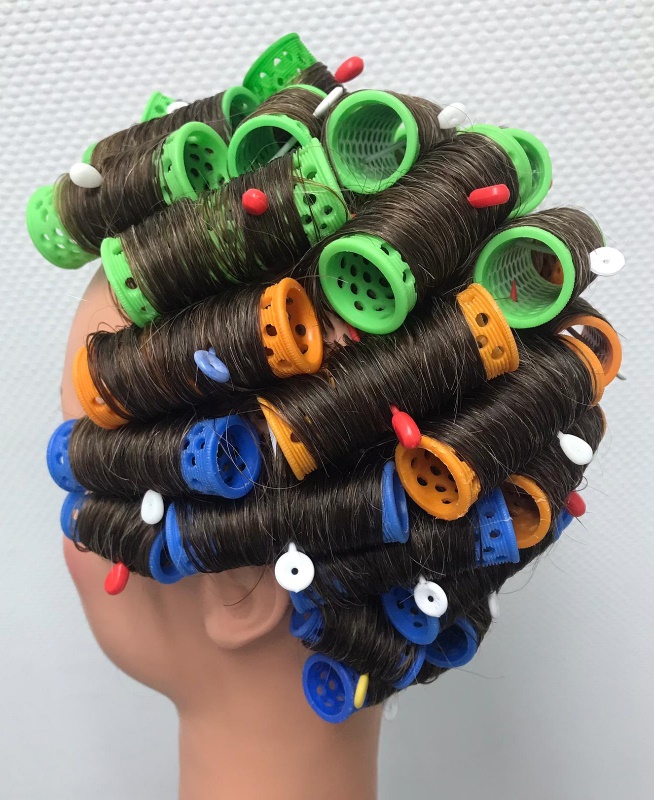 